Załącznik 4:Wizualizacja projektu boiska do jazdy na rolkach: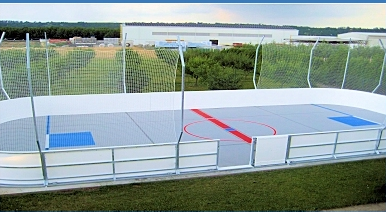 